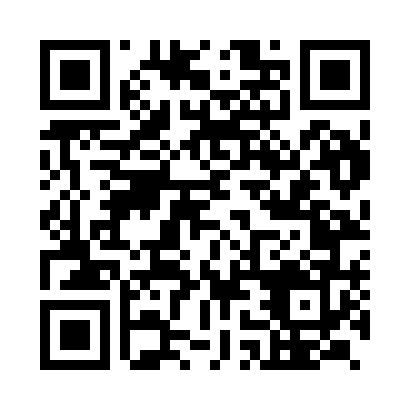 Prayer times for Zobawk, IndiaMon 1 Jul 2024 - Wed 31 Jul 2024High Latitude Method: One Seventh RulePrayer Calculation Method: University of Islamic SciencesAsar Calculation Method: HanafiPrayer times provided by https://www.salahtimes.comDateDayFajrSunriseDhuhrAsrMaghribIsha1Mon3:084:3611:234:026:097:372Tue3:094:3611:234:036:097:373Wed3:094:3611:234:036:097:374Thu3:104:3711:234:036:097:365Fri3:104:3711:234:036:097:366Sat3:114:3811:244:036:097:367Sun3:114:3811:244:036:097:368Mon3:124:3811:244:036:097:369Tue3:124:3911:244:046:097:3510Wed3:134:3911:244:046:097:3511Thu3:134:4011:244:046:097:3512Fri3:144:4011:244:046:097:3513Sat3:144:4011:254:046:087:3414Sun3:154:4111:254:046:087:3415Mon3:164:4111:254:046:087:3416Tue3:164:4211:254:046:087:3317Wed3:174:4211:254:046:087:3318Thu3:174:4311:254:046:077:3219Fri3:184:4311:254:046:077:3220Sat3:194:4311:254:046:077:3121Sun3:194:4411:254:046:067:3122Mon3:204:4411:254:046:067:3023Tue3:204:4511:254:046:057:3024Wed3:214:4511:254:046:057:2925Thu3:224:4611:254:046:057:2826Fri3:224:4611:254:036:047:2827Sat3:234:4711:254:036:047:2728Sun3:244:4711:254:036:037:2629Mon3:244:4711:254:036:037:2630Tue3:254:4811:254:036:027:2531Wed3:264:4811:254:036:027:24